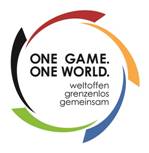                  AnmeldungTage des jungen Engagements 2018im Rahmen der German Open 2018 in Bremen                                   Freitag, 23.03. bis Sonntag, 25.03.2018Hiermit melde ich mich zu den Tagen des jungen Engagements verbindlich an:Name/Vorname	     	Straße			     PLZ, Ort		     Tel. / Handy		     E-Mail			     Verein/Verband	     Funktion		     Geburtsdatum	     Die in der Ausschreibung aufgeführten Bedingungen habe ich zur Kenntnis genommen.                                          Bei Nichtteilnahme wird der Teilnehmerbetrag von 45,- Euro als Stornokosten einbehalten. .................................................................................................................................................... Datum	Unterschrift 	Bei Teilnehmer/-innen unter 18 Jahren:	Teilnehmer/in	Unterschrift der / des ErziehungsberechtigtenFoto-/Videofreigabe / EinverständniserklärungZwischen                                                                                                                                             der Deutschen Tischtennis-Jugend und                                                                                          Herrn/Frauwird unwiderruflich vereinbart, dass die bei der unten beschriebenen Veranstaltung der Deutschen Tischtennis-Jugend erstellten Fotos/Videos, auf denen der/die oben Genannte abgebildet ist, ohne jegliche örtliche und inhaltliche Einschränkung im Internet, in Druckwerken, jedem bekannten und auch zukünftigen Medium ohne zeitliche Begrenzung veröffentlicht werden dürfen, ohne dass hierfür eine Vergütung gezahlt werden muss.Tage des jungen Engagements in Bremen, 23.-25.03.2018Salvatorische KlauselSollte eine Bestimmung dieser Vereinbarung ganz oder teilweise unwirksam sein oder ihre Rechtswirksamkeit später verlieren, so soll hierdurch die Gültigkeit der übrigen Bestimmungen nicht berührt werden. Anstelle der unwirksamen Bestimmung soll im Wege der Vertragsanpassung eine andere angemessene Regelung gelten, die wirtschaftlich dem am nächsten kommt, was die Vertragsparteien gewollt hätten, wenn ihnen die Unwirksamkeit der Regelung bekannt gewesen wäre.DatenschutzerklärungDie erhobenen Daten dienen nur der rechtlichen Absicherung und werden nicht an Dritte weitergegeben.Ort und Datum,      NameVornameStraße, HausnummerPLZOrtfür Erklärende/r